      TO WHOMSOEVER IT MAY CONCERNSir/Madam,                	I wish to apply for the position of Office Assistant /Customer care Agent /marketing executive/ Driver or in a position which you think my education and experience in qualified, which will give me ample opportunities to learn and grow with the organization. I will be much pleased to work efficiently and effectively as well as grow with a prestigious organization. So as to achieve self realization and accomplishment of organizational goals, I place myself as a candidate for vacancies that suits my profile, which presently you have or occurs in future.Here by I do attach a copy of my resume for your kind reference. Looking forward a favorable reply.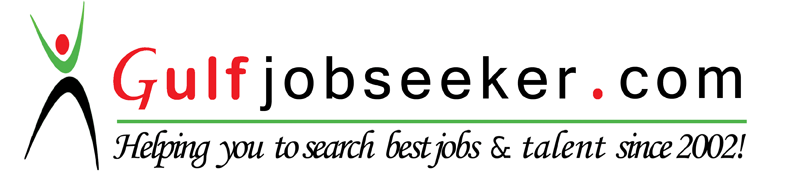 Whats app  Mobile:+971504753686 Gulfjobseeker.com CV No:1569378E-mail: gulfjobseeker@gmail.comTo add value for the organization by sharing knowledge and experience while seeking to align organizational and personal goals so that the engagement is rewarding and beneficial.Bachelor of Commerce - B.Com (University of Calicut, Kerala)Higher Secondary Education in Commerce (Government of Kerala)Secondary Education (Government of Kerala)Diploma in customer care (Alison)PhotoshopMs Office Fully proficient Internet Browsing, Windows.Good typing skills.Language proficiency in English and HindiValid UAE Driving License HolderSales Executive :Since     :  2010 - 2011Employer:  Malabar Gold and DiamondJob Title :  Sales ExecutiveMain Responsibilities: Listening to customer requirements and presenting appropriately to make a sale.Maintaining and developing relationships with existing customers in person and via telephone calls and emails.Cold calling to arrange meetings with potential customers to prospect for new business.Responding to incoming email and phone enquiries.Gaining a clear understanding of customers' businesses and requirements.Attending team meeting and sharing best practice with colleagues.Sales Executive :Since      :  2011 -2012Employer: Nadilath-G MartJob Title  : Sales ExecutiveMain Responsibilities:Identifies business opportunities by identifying prospects and evaluating their position in the industry, researching and analyzing sales options.Sells products by establishing contact and developing relationships with prospects, recommending solutions.Maintains relationships with clients by providing support, information, and guidance, researching and recommending new opportunities, recommending profit and service improvements.Prepares reports by collecting, analyzing, and summarizing information.Maintains quality service by establishing and enforcing organization standards.Maintains professional and technical knowledge by attending educational workshops, reviewing professional publications, establishing personal networks, benchmarking state-of-the-art practices, participating in professional societies.Contributes to team effort by accomplishing related results as needed.Airport Chauffeur :From 2013 – 2016Employer : Emirates transportMain responsibilities Greeting guest in a respectfully with smile face.Listening them and help at maximum level of possible. Maintain vehicle clean and comfortable for guestDrop them at prescribed destination with careAssist them which level they neededPerforming other duties and tasks as directed by Head of the department and superior.Personal Data:•	Date of Birth		: 30/03/1988•	Self-Appraisal Profile:As an overview, I am a result-oriented self-starter, flexible and effective communicator, problem solver, with ability to focus on solutions and remain calm in crisis situation. Even I am organized, proactive and always challenging current procedures.